Basın Bülteni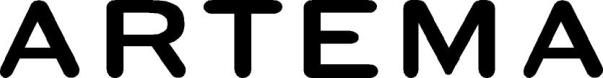 3 Şubat 2023Mutfakta tasarruf ettiren armatür: Artema Root SquareArtema’nın BluEco teknolojisi, armatür kolu orta konumda açıldığında bile ılık yerine soğuk su akmasını sağlıyor. Kombinin gereksiz yere çalışmasını ve sıcak su tüketilmesini engelleyen doğa dostu BluEco armatürler, banyolarda olduğu gibi mutfaklarda da tasarrufa kapı aralıyor.Artema’nın BluEco özellikli eviye bataryalarından Root Square, konutlarda %60’a varan doğal gaz ve enerji tasarrufu yapılmasını sağlıyor. Suyun ısısını ve debisini limitleyen özel kartuşunun yanı sıra, özel perlatörü sayesinde dakikada 5 litre su akışına izin verdiğinden, %70 su tasarrufu da elde ediliyor. Aile bütçesini ve dünyayı koruyan Root Square eviye bataryaları, köşeli tasarım çizgisi ve renk çeşitliliğiyle dikkat çekiyor. Krom, siyah, altın, bakır, fırçalı nikel seçenekleriyle de mutfak mobilyalarının tamamlayıcısı olurken, tasarrufu şıklıkla taçlandırıyor. Artema Root Square’in 360 derece döner borusu, çıkış ucunun 150 mm’lik uzunluğu ve 235 mm yüksekliği; tencere, tepsi gibi büyük boyutlu mutfak gereçlerinin kolayca yıkanmasına olanak tanıyor.